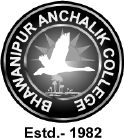 QUESTIONNAIRE FOR FEEDBACK FROM STUDENTSBHAWANIPUR ANCHALIK COLLEGEBHAWANIPUR, BAJALI, ASSAMPIN: 781352College Website: www.bacollege.ac.inMail Id: bacbhawanipur@gmail.comQuestionnaire No. 3Students’ overall Evaluation of Programme and Teaching (To be filled only after Results are out) Department:Course: Teacher: Year: Your responses will be scrutinized only after your course results have been finalized and recorded.  The information will be used only for the improvement of the course and teaching in the future. You need not to disclose your name if you do not like. You may tick off more than one answer to a question to the extent that it does not invalidate your response.  1. The syllabus of your course of study was 	a). Challenging 		b). Dull 		c). Adequate		 d). Inadequate 2. Your background as a learner for benefiting from the course was a). More than adequate b). Just adequate c). Inadequate d). Cannot say 3. Was the course conceptually difficult to understand?a). Easy b). Manageable c). Difficult d). Very difficult 4. How much of the syllabus was covered in the classes? a). 85 to 100% b). 70 to 85% c). 55 to 70% d). less than 55% 5. What is your opinion about the library materials for the course you have      undertaken? a). Excellent b). Adequate c). Inadequate d). Very poor 6. Were you able to get the prescribed readings for your preparation? a). Easily b). With difficulty c). Not at all d). With great difficulty 7. How well did the teacher prepare for the classes? a). Thoroughly 	b). Satisfactorily c). Poorly d). Indifferently 8. How well was the teacher able to communicate for your learning? a). Effectively b). Invariably c). Satisfactorily d). Badly 9. Did the teacher encourage students’ participation in class for cooperative    learning? a). Yes b). Attempted c). Not at all d). Sometimes 10. If yes, which of the following methods were used for your participation? a). Encouraged questions b). Discussion in class c). Discussion outside class d). Discussion individually 11. How helpful was the teacher in advising you for your future safety? a). Helpful b). Unhelpful c). Sometimes helpful d). Sometimes unhelpful 12. Was the teacher a). Courteous/polite/considerate b). Rude/impolite c). Indifferent d). Strict 13. Did the internal assessment work? a). Fairly b). Regularly c). Helpfully d). Cannot say 14. What effect do you think the internal assessment will have on your course        grade? a). Improve it b). Lower it c). No effect d). Cannot say 15. How did the teacher provide feedback on your performance? a). Regularly/irregularly b). In time/late c). With helpful comments d). Without comments 16. Were your assignments discussed with you? a). Yes, fully b). Yes, partly 	c). No d). Sometimes 17. Were you provided with a course and lecture outline at the beginning? a). Yes 	b). No 18. Was it helpful? a). Yes 	b). No 19. Was it followed? a). Yes b). No 20. Was there any opportunity for personal interaction with teachers? a). Yes b). To some extent c). Nil d). Cannot say 21. Was there any opportunity for small group work? a). Yes b). To some external c). Nil d). Cannot say 22. Were outsider experts invited to address you? a) Yes b) Rarely c) None d) Frequently 23. Did you visit industries, laboratories, banks and outside Universities? a). Yes, frequently b). Some times c). No d). Yes, rarely 24. If you have other comments to offer on the course and the teacher you may do        so below or on a separate sheet.